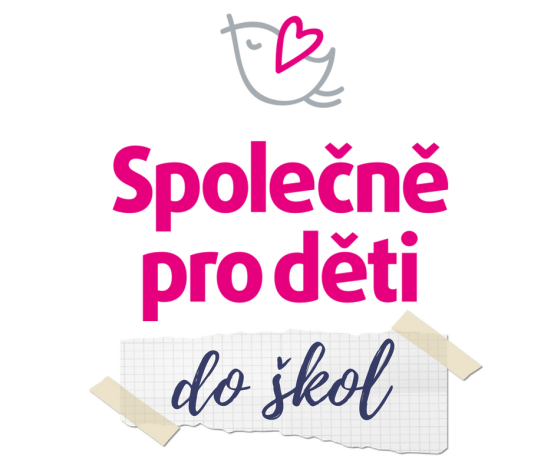         SOUHLAS SE ZPRACOVÁNÍM OSOBNÍCH ÚDAJŮUdělujete tímto souhlas obecně prospěšné společnosti Společně pro děti o.p.s., se sídlem Sokolská 536/22, 779 00 Olomouc, IČ: 01488066, zapsané ve veřejném rejstříku vedeném u Krajského soudu v Ostravě, oddíl O, vložka 1173 (dále jen „Správce“), aby ve smyslu zákona č.101/2000 Sb., o ochraně osobních údajů (dále jen „zákon o ochraně osobních údajů“) zpracovávala tyto osobní údaje: Koordinátor:jméno a příjmení:datum narození:adresa trvalého pobytu:název a adresa školy:e-mail:telefonní číslo:Jméno, příjmení, datum narození, adresa, název a adresa školy, telefonní číslo a e-mail je nutné zpracovat za účelem plnění účelu programu SPOLEČNĚ PRO DĚTI DO ŠKOL, tedy zejména za účelem efektivní komunikace, výběru obdarovaných v rámci programu SPOLEČNĚ PRO DĚTI DO ŠKOL, k uzavírání darovacích smluv v souladu s programem SPOLEČNĚ PRO DĚTI DO ŠKOL. Tyto údaje budou Správcem zpracovány po dobu účasti školy v programu SPOLEČNĚ PRO DĚTI DO ŠKOL.S výše uvedeným zpracováním udělujete svůj výslovný souhlas. Souhlas lze vzít kdykoliv zpět, a to například zasláním emailu nebo dopisu na kontaktní údaje společnosti.Zpracování osobních údajů je prováděno Správcem. Vezměte, prosíme, na vědomí, že podle zákona o ochraně osobních údajů máte právo:vzít souhlas kdykoliv zpět,požadovat po nás informaci, jaké vaše osobní údaje zpracováváme,požadovat po nás vysvětlení ohledně zpracování osobních údajů,vyžádat si u nás přístup k těmto údajům a tyto nechat aktualizovat nebo opravit,požadovat po nás výmaz těchto osobních údajů,v případě pochybností o dodržování povinností souvisejících se zpracováním osobních údajů obrátit se na nás nebo na Úřad pro ochranu osobních údajů.V				dneNa základě výše uvedených informací vyjadřují svůj dobrovolný a informovaný souhlas se zpracováním mých osobních údajů správcem.__________________________Podpis